АКТобщественной проверкина основании плана работы Общественной палаты г.о. Королев, 
в рамках проведения системного и комплексного общественного контроля, 
проведен общественный мониторинг работы управляющей компании ОАО «Жилсервис» по качеству ремонта подъездов МКД по программе «Мой подъезд» 
по адресу ул. Суворова, дом 8.Сроки проведения общественного контроля: 17.06.2019 г.Основания для проведения общественной проверки: по обращениям граждан Форма общественного контроля: мониторингПредмет общественной проверки  -  общественный мониторинг работы управляющей компании ОАО «Жилсервис» по качеству ремонта подъездов МКД по программе «Мой подъезд» по адресу ул. Суворова, дом 8.Состав группы общественного контроля:Члены комиссии «по местному самоуправлению, работе с территориями, общественному контролю, открытости власти,  » Общественной палаты г.о.Королев: Романенков Владимир АлексеевичШарошкин Александр ВладимировичЗаместитель генерального директора УК ОАО «Жилсервис» Чумакова А.В., работники УК ОАО «Жилсервис» и жители домаГруппа общественного контроля провела визуальный осмотр выполненных работ по ремонту подъездов МКД по программе «Мой подъезд» по адресу ул.Суворова, дом 8,.Визуальный осмотр подъездов МКД показал, в числе выполненных работ: в тамбурах произведен ремонт полов, заменены входные двери, в подъездах произведена штукатурка и покраска стен и потолков, заменены светильники на лестничных площадках, отремонтированы и окрашены перила лестничных маршей, установлены новые почтовые ящики, установлены пандусы для жителей дома с ограниченными физическими возможностями.В целом, жители довольны обновлением своих подъездов, «Стало светло и уютно» - так высказались жильцы на встрече о работе управляющей компании ОАО «Жилсервис».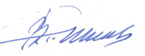 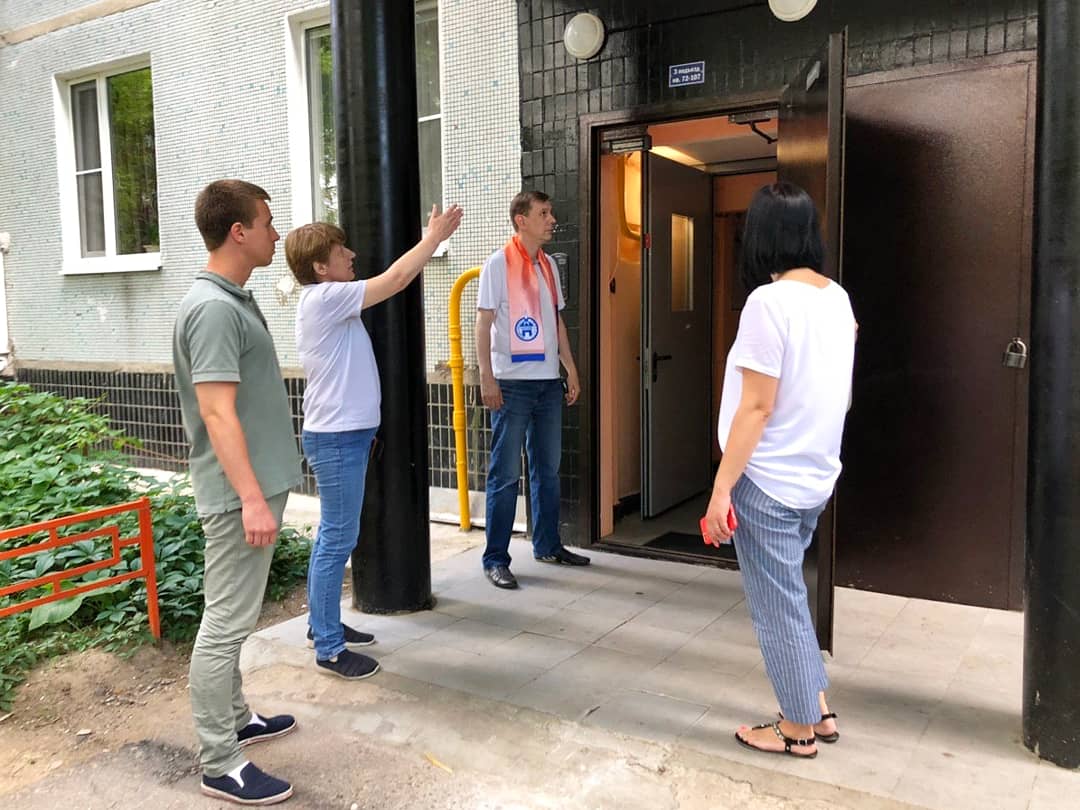 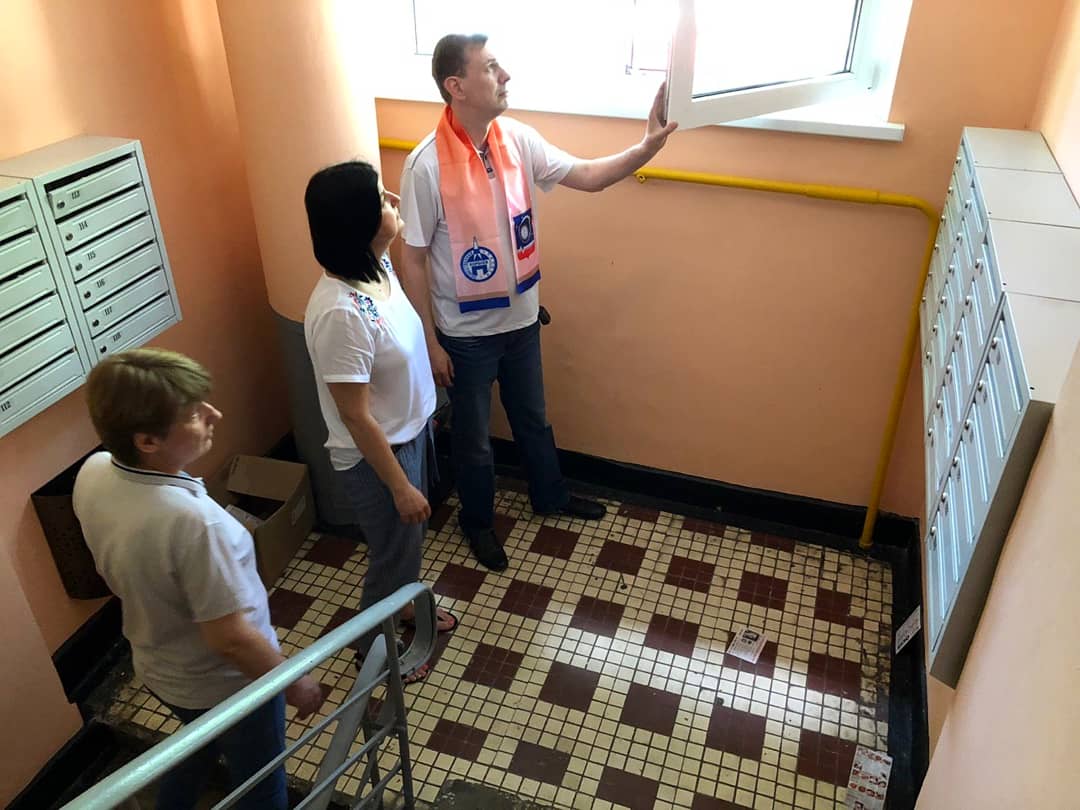 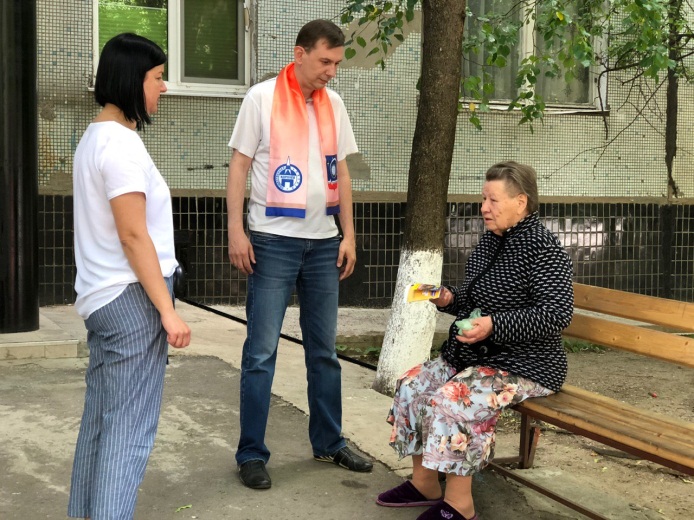 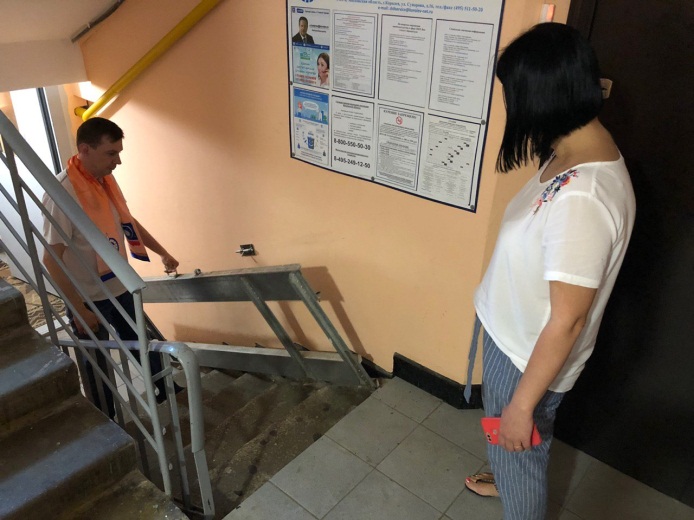 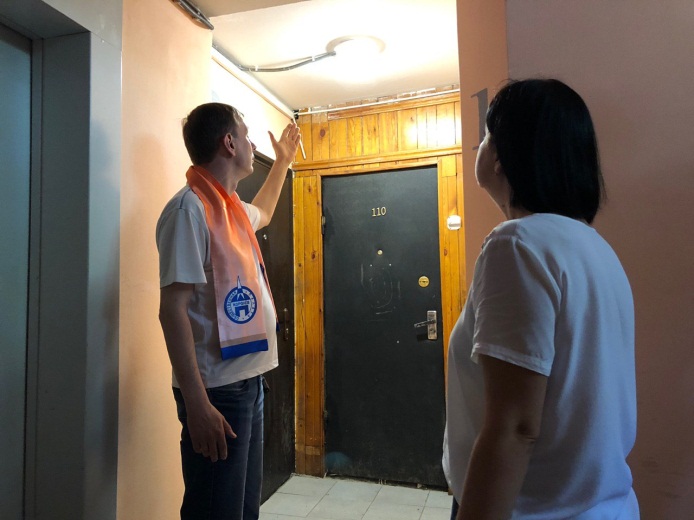 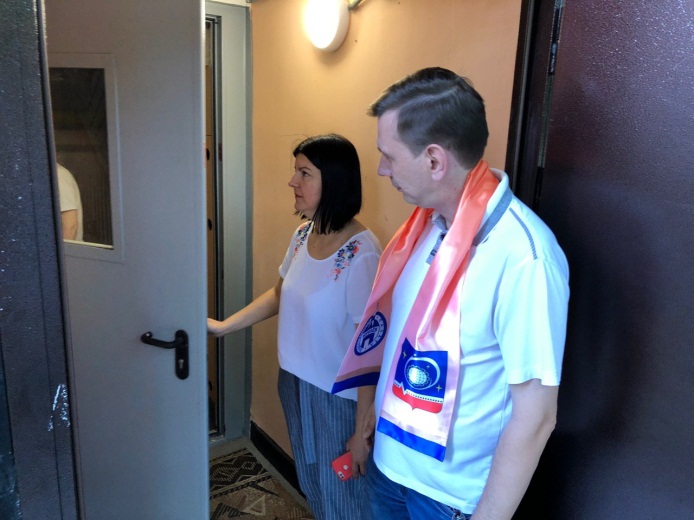 «УТВЕРЖДЕНО»Решением Совета Общественной палаты г.о. Королев Московской областиот 18.06.2019 протокол № 13Председатель комиссии «по местному самоуправлению, работе с территориями, общественному контролю, открытости власти,» Общественной палаты г.о.КоролевВ.А..Романенков